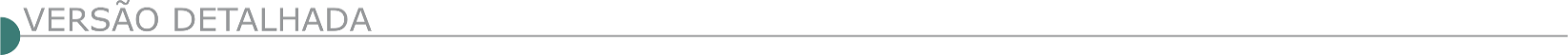 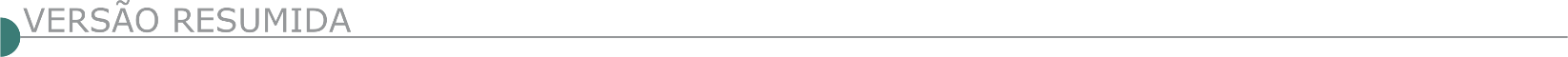 ESTADO DE MINAS GERAISPREFEITURA MUNICIPAL DE ANTONIO DIAS - TOMADA DE PREÇOS Nº 1/2023 Objeto: Execução das obras de pavimentação em blocos pré moldados de concreto, na comunidade da mãe d'água, zona rural do município de antônio dias. A abertura será dia 21/03/2023, às 09:00min na prefeitura municipal de Antônio Dias, a Rua Carvalho de Brito, nº 281, Centro. Antônio Dias/MG. Informações pelo telefone (31) 3843-1331/1324 e edital completo no portal: https://www.antoniodias.mg.gov.br.PREFEITURA MUNICIPAL DE ARAPORÃ - TOMADA DE PREÇOS Nº 1/2023Objeto: Pavimentação em pedra portuguesa nos encabeçamentos dos canteiros da Avenida Tancredo de Almeida Neves no Bairro Alvorada no município de Araporã/MG, que fará realizar, no dia 21 de MARÇO de 2023 às 08h:30m. Informações e edital gratuito encontram-se a disposição dos interessados pelo site www.arapora.mg.gov.br, e-mail: licitacao@arapora.mg.gov.br, ou telefone (34) 3284-9516.PREFEITURA MUNICIPAL DE ARAÚJOS - TOMADA DE PREÇOS Nº B3/2023 Objeto:  Execução das obras dos serviços remanescentes da Construção da 1° Etapa do Parque de Exposições de Araújos/MG. Entrega dos envelopes: Dia 22 de março de 2023 às 09:00min. Abertura dos envelopes: Dia 22 de março de 2023 às 09:00min. Informações completas com a Comissão Permanente de Licitação de Prefeitura Municipal de Araújos/MG - Telefone (37) 3288-3010, no horário de 13:00min às 16:00min, e-mail: licitação@araujos.mg.gov.br.PREFEITURA MUNICIPAL DE BARBACENA - PMMG – POLÍCIA MILITAR DE MINAS GERAIS - CONCORRÊNCIA Nº 03/23Objeto: executar a reforma e a construção de prédio nas dependências do Colégio Tiradentes da Polícia Militar em Barbacena/MG , conforme pactuado no TDCO. Propostas: entregar os envelopes até as 09:00 horas de 27/03/2023, sendo a abertura dos mesmos na data de 27/03/2023 às 09:30 horas onde será realizado a concorrência no auditório do CTPM, unidade Barbacena, à Avenida Coronel José Máximo, Nº 200, B. São Sebastião, Barbacena/MGPREFEITURA MUNICIPAL DE BELO HORIZONTE - ARISB - AGÊNCIA REGULADORA INTERMUNICIPAL DE SANEAMENTO BÁSICO DE MINAS GERAIS - CONCORRÊNCIA ELETRÔNICA Nº 01/2023Objeto: Contratação de empresa especializada em engenharia para obras na nova sede da ARISB-MG, compreendida a totalidade das etapas de obras, serviços e instalações necessárias, sob inteira responsabilidade do contratado até sua entrega ao contratante em condições de entrada em operação. Prazo de execução: 5 meses. Edital no site www.arisb.com.br . Mais informações : Rua Rio de Janeiro, 600, Sala 1501 - Centro. Belo Horizonte MG. Cep 30.160-911, telefone (31) 3789-6125 e e-mail: compras@arisb.com.br.PREFEITURA MUNICIPAL DE BRASÍLIA DE MINAS – TOMADA DE PREÇO Nº 02/2023Objeto: Contratação de empresa para prestação de serviço de execução de pavimentação asfáltica em CBUQ de vias públicas do município de Brasília de Minas/MG. Sessão: 21/03/2023 às 08h30min. Mais informações pelo Edital www.brasiliademinas.mg.gov.br e e-mail licitacao@brasiliademinas.mg.gov.br.PREFEITURA MUNICIPAL DE BRAÚNAS - TOMADA DE PREÇOS Nº 001/2023Objeto: Obras de calçamento e drenagem, no “Morro do Dirceu” e “Morro do Dólar”, município de Braúnas/ MG. Abertura 21/03/23, às 09:30min. Edital disponível no site www.braunas.mg.gov.br link licitações. Mais informações pelo telefone (33) 3425-1115. Data: 02/03/2023.PREFEITURA MUNICIPAL DE CARMÓPOLIS DE MINAS - TOMADA DE PREÇOS Nº 1/2023Objeto: Execução de obras de pavimentação, drenagem e sinalização da Rua Formosa, no município de Carmópolis de minas, em conformidade com o constante no Projeto Básico e seus anexos. Extrato de Edital: Sessão dia 17/03/2023 as 14:00min. E-mail licitacao@carmopolisdeminas.mg.gov.br . Mais informações pelo telefone (37) 3333-1377.PREFEITURA MUNICIPAL DE CAMPOS GERAISTOMADA DE PREÇOS Nº 01/23Objeto: Pavimentação asfáltica em CBUQ e Sinalização Viária, a R. N. Sra do Carmo, 131, Centro. Sessão: até as 09:15 horas do dia 23/03/23. Mais informações pelo telefone (35) 38531436, edital http://www.camposgerais.mg.gov.br.TOMADA DE PREÇOS Nº 02/23Objeto: Pavimentação asfáltica em CBUQ e Sinalização Viária a R. N. Sra do Carmo, 131, Centro. Sessão: até as 13:00 horas do dia 23/03/23. Mais informações pelo telefone (35) 38531436, edital http://www.camposgerais.mg.gov.br.PREFEITURA MUNICIPAL DE CAPETINGATOMADA DE PREÇO Nº 003/2023Objeto: Contratação de empresa especializada para reforma do Pronto Socorro Geral do Município de Capetinga, conforme projeto básico constante do anexo I. Data: 23/03/2023, às 9:00h. O Edital está à disposição dos interessados na sede da Prefeitura Municipal de Capetinga/ MG, e no site www.capetinga.mg.gov.br. Capetinga/MG, 03 de março de 2023.CONCORRÊNCIA PÚBLICA Nº. 001/2023 Objeto: Contratação de empresa especializada para pavimentação asfáltica do trecho 02 do acesso ao distrito de Goianazes e da Rua João Custódio da Silva. Data: 04/04/2023, às 9:00 horas. O Edital está à disposição dos interessados na sede da Prefeitura Municipal de Capetinga/MG, e no site www.capetinga.mg.gov.br.PREFEITURA MUNICIPAL DE CONTAGEM - CONCORRÊNCIA PÚBLICA - 1/2023Objeto:  Contratação de empresa especializada para manutenção, revitalização, reparo preventivo e corretivo, adaptação, recuperação  e modernização das praças, jardins, canteiros, parques, fontes e academias da cidade do município de contagem/mg. Realização em 05/04/2023 às 10h00. Local: Secretaria Municipal de Obras e Serviços Urbanos. Mais informações pelo link https://www.portal.contagem.mg.gov.br/portal/editais/0/1/5177/.PREFEITURA MUNICIPAL DE GUARACIABA – TOMADA DE PREÇO 001/2023Objeto: Execução de obra da Etapa II da reforma e ampliação da Escola Municipal José Pinto Coelho, situada na comunidade do Abre Campo, Zona Rural de Guaraciaba/ MG. Data da sessão pública: 21/03/2023 às 09:00 horas, na sede da Prefeitura Municipal de Guaraciaba/MG. O Edital na íntegra poderá ser obtido no site: www.guaraciaba.mg.gov.br. Maiores informações: licitacao@guaraciaba.mg.gov.br e pelo telefone (31) 3893- 5130. PREFEITURA MUNICIPAL DE GUARACIAMA - TOMADA DE PREÇOS Nº. 002/2023 Objeto: Execução de recapeamento asfáltico em CBUQ em diversas ruas do município, incluindo a mão de obra e materiais. Data de realização: 22/03/2023 as 09:00 horas, na sala de licitações. Retirada de edital e seus anexos pelo site: www.guaraciama.mg.gov.br.PREFEITURA MUNICIPAL DE JAÍBA - PROCESSO Nº 025/2023 TOMADA DE PREÇO Nº 001/2023Objeto:  Reforma e Construção de Predios Publicos, no dia 20/03/2023 as 08h30min, em sua sede na Avenida João Teixeira Filho, Nº 335, Bairro Centro Comunitário – Jaíba/MG, que integram o edital, disponível no site www.jaiba.mg.gov.br, esclarecimentos poderão ser obtidos no setor de Licitações de segunda a sexta-feira de 08:00 as 13:00 horas nos dias úteis ou e-mail: licitacoes@jaiba.mg.gov.br.PREFEITURA MUNICIPAL DE NACIP RAYDAN - PREGÃO PRESENCIAL N.º 008/2023Objeto: Contratação de pessoa jurídica especializada na prestação de serviços técnicos de engenharia civil para atender às demandas do Município de Nacip Raydan/MG. Entrega dos envelopes de habilitação e proposta de preços dia 16/03/2023 às 14:00min. Informações pelo telefone: (33)3294 - 1117, e-mail: licitacao@nacipraydan.mg.gov.br.PREFEITURA MUNICIPAL DE NINHEIRA - TOMADA DE PREÇOS Nº 2/2023Objeto: Realização de obras civis para execução de pavimentação asfáltica em CBUQ a ser executada na Avenida Irineu Mendes Moutinho, e outros logradouros da sede do município de Ninheira/MG, certame: 17/03/2023 às 08:30min, Sala da Comissão de Licitação, Av. Domingos José de Matos n° 67 - Centro, Ninheira/MG. Retirada do edital através do site Municipal http://ninheira.mg.gov.br.PREFEITURA MUNICIPAL DE PEQUI - TOMADA DE PREÇOS Nº 001/2023Objeto: Recuperação das Características Arquitetônicas, Históricas e Estilísticas da Igreja Nossa Senhora do Rosário, edificação localizada à Praça do Rosário, S/N, Centro, em Pequi, Minas Gerais. Abertura: 31/03/2023, às 09:00min. Informações no site: www.pequi.mg.gov.br e pelo e-mail: licitacoespequi@gmail.com.PREFEITURA MUNICIPAL DE PIEDADE DE CARATINGATOMADA DE PREÇOS Nº 002/2023Objeto: Execução de obra de recapeamento asfáltico em vias públicas da sede do Município de Piedade de Caratinga. Abertura: 20/03/2023 às 09:00min. O edital encontra-se à disposição na sede da Prefeitura e no site oficial. Mais informações no (33) 3323-8000 / 8900.TOMADA DE PREÇOS Nº 3/2023Objeto: Implantação de infraestrutura viária na Rua Frei Arcanjo, zona urbana do Município de Piedade de Caratinga, visando a construção de rede pluvial, para redimensionamento do Sistema de Drenagem. Abertura: 20/03/2023 às 13:30min. O edital encontra-se à disposição na sede da Prefeitura e no site oficial. Mais informações no telefone (33) 3323-8000 / 8900.PREFEITURA MUNICIPAL DE PIMENTA - TOMADA DE PREÇOS Nº 02/23. Objeto: Construção de Portal Turístico na entrada da cidade de Pimenta/MG. Protocolo até dia 21/03/23 às 08:30min. Sessão Oficial: 21/03/23 às 09:00min. Edital no site oficial www.pimenta.mg.gov.br/portalprefeitura/ ou retirado na sede do Município de Pimenta/MG. Informações: (37) 3324-1057. PREFEITURA MUNICIPAL DE POMPÉU - CONCORRÊNCIA PÚBLICA 001/2023Objeto: Construção e ampliação do muro do Centro de Educação Infantil Municipal Maria da Conceição Soares. Data da abertura: 05/04/2023 às 08:00 horas . Mais informações pelo telefone: (37) 3523 8508. O edital poderá ser obtido no e-mail: editaislicitacao@pom-peu.mg.gov.br ou site www.pompeu.mg.gov.br.PREFEITURA MUNICIPAL DE PRADOS - TOMADA DE PREÇOS N. 001/2023Objeto: Execução de obras de pavimentação em Bloquete sextavado na estrada que liga Prados ao distrito de Vitoriano Veloso. Abertura dia 20/03/2023, às 09:00 horas. Local: sede da Prefeitura. Edital disponível no site: www.prados.mg.gov.br. Mais informações somente através do e-mail: licitacao@prados.mg.gov.br.PREFEITURA MUNICIPAL DE PRESIDENTE OLEGÁRIO -  CONCORRÊNCIA Nº 001/2023Objeto:  Execução das obras de construção de creche proinfância tipo 1 no bairro andorinhas. Data da sessão: 05/04/2023 às 13:00 horas na Cozinha Comunitária. Outras Informações pelo (34) 3811- 0070 ou https://presidenteolegario.mg.gov.br/.PREFEITURA MUNICIPAL DE RESENDE COSTA - TOMADA DE PREÇOS Nº 01/2023Objeto: Execução do projeto de Requalificação da Av. Alfredo Penido (2ª Etapa). Edital encontra-se à disposição dos interessados no site www.resendecosta.mg.gov.br ou e-mail licitacao@resendecosta.mg.gov.br. Mais informações: (32) 3354.1366 – ramal 214. Data: 21/03/2023 às 08:00 horas.PREFEITURA MUNICIPAL DE SABINÓPOLIS - TOMADA DE PREÇOS 06/2023Objeto: Execução de obra de construção de galpão metálico para praça de alimentação no Parque de Exposição Sebastião Mourão Filho. Menor Preço Global. Abertura 21/03/2023. Maiores informações www.sabinopolis.mg.gov.br.PREFEITURA MUNICIPAL DE SANTA RITA DO SAPUCAÍ - CONCORRÊNCIA PÚBLICA Nº 2/2023 Objeto: Execução de serviços de engenharia e arquitetura para construção de um Ponto de Entrega Voluntária de resíduos sólidos de construção civil e volumosos no Município de Santa Rita do Sapucaí / MG, no dia 05 de Abril de 2023, às 08:30min. Edital e mais informações disponível em: www.pmsrs.mg.gov.br.PREFEITURA MUNICIPAL DE SANTA RITA DO ITUETO TOMADA DE PREÇOS Nº 003/2023 Objeto: Construção da nova Prefeitura Municipal de Santa Rita do Ituêto, com abertura dos envelopes no dia 21 de março de 2023, às 09h00min, na sala de licitações da Prefeitura. Informações e Contato pelo telefone (33) 3265-1139, ou e-mail: licitacao@santaritadoitueto.mg.gov.br, das 08:00min às 11:00min e 13:00min às 16:00min. TOMADA DE PREÇOS Nº 004/2023Objeto: Construção 01 escola na sede do Município de Santa Rita do Ituêto, com abertura dos envelopes no dia 23 de março de 2023, às 09:00min, na sala de licitações da Prefeitura. Informações e Contato pelo telefone (33) 3265-1139, ou e-mail: licitacao@santaritadoitueto.mg.gov.br, das 08:00min às 11:00min e 13:00min às 16:00min.PREFEITURA MUNICIPAL DE SANTO HIPÓLITO - TOMADA DE PREÇOS Nº 001/2023Objeto: Execução de obra de engenharia, construção de praça. A sessão da Comissão de Licitação para recebimento dos Envelopes de Habilitação e Proposta será realizado no dia 24/03/2023, às 10:30min, na Rua Emir Sales, 85, prédio da Prefeitura. Para maiores informações: e-mail licitacao@santohipolito.mg.gov.br; ou telefone (38) 3726-1202. PREFEITURA MUNICIPAL DE SANTOS DUMONT – PREGÃO PRESENCIAL Nº 010/2023Objeto: Prestação e execução de serviços pavimentação asfáltica para realização operação tapa buraco com fornecimento e aplicação de CBUQ, incluindo emulsão asfáltica para município de Santos Dumont. Abertura: 16/03/2023 às 09:00 horas. Edital: www.santosdumont.mg.gov.br. Informações: (32) 3252 - 7400.PREFEITURA MUNICIPAL DE SÃO JOÃO BATISTA DO GLÓRIA – TOMADA DE PREÇO Nº 02/2023Objeto: Recapeamento de Ruas na zona urbana bairro Jardim das Acácias. Os envelopes contendo “habilitação” e “proposta” deverão ser protocolados no Departameno de Licitação até às 08:30min do dia 22/03/2023, horário e local no qual o Presidente da CPL e demais membros designados darão início aos trabalhos. Para retirada do Edital. Local: Departamento de Licitação ou por meio do sítio: www.gloria.mg.gov.br. Informações pelo telefax: PABX: (35) 3524-0900.PREFEITURA MUNICIPAL DE SÃO JOÃO DO MANTENINHA - TOMADA DE PREÇOS Nº 001/2023Objeto: Execução de Pavimentação em bloco pré moldado sextavado esp= 8 cm e Drenagem nas Ruas Ipê Rosa, Ipê Preto, Rua da Ubs e Pátio do Almoxarifado - Sede e Travessa Magalhaes Pinto e Ruas Cristal, Diamante, Inglaterra e Espírito Santo - Distrito de Vargem Grande, bem como recomposição de pavimento em bloco de concreto pré moldado na Rua Curitiba, na sede do município de São João do Manteninha. A abertura será dia 21/03/2023 às 09:15 horas na sede da Prefeitura. As empresas interessadas poderão solicitar o Edital, por meio eletrônico, ou in loco junto à Comissão Permanente de Licitação, Os interessados poderão retirar o edital e obter informações na Prefeitura Municipal de São João do Manteninha à Avenida Reginaldo Alves dos Santos, 59 - Centro, nos dias úteis no horário de 07:00min às 13:00min, mais informações pelo tefefone: (33) 3242-1208. Email: pmsjmlicita@gmail.com.PREFEITURA MUNICIPAL DE SÃO JOÃO DO PARAÍSO - TOMADA DE PREÇOS N° 004/2023Objeto: Pavimentação com revestimento primário (cascalhamento), das estradas vicinais que ligam as comunidades rurais de Jacu, Água Branca, Argola, Barra de Água Branca a sede do Município, a realizar-se no dia 23/03/2023 às 13:00min. Maiores informações pelo fone (38) 3832-1135, e-mail: licitacaosjp@gmail.com ou site: www.sjparaiso.mg.gov.br. PREFEITURA MUNICIPAL DE SÃO TOMÉ DAS LETRAS - TOMADA DE PREÇOS Nº 1/2023 Objeto: Execução de obra para construção da praça na entrada da cidade e reforma e revitalização a ser realizada no acesso principal e estacionamento em frente ao do estádio municipal Arizão. O certame será dia 27/03/2023, as 09:00 horas, no Departamento de Compras e Licitações, localizado na Praça Barão de Alfenas, n° 100, Centro. Informações pelo tel: (35) 3237-1086.PREFEITURA MUNICIPAL DE SAPUCAÍ-MIRIM - TOMADA DE PREÇO Nº 003/2023Objeto: Execução de obra de engenharia para pavimentação de estradas vicinais, Sapucaí-Mirim/MG, que fará realizar no dia 20/03/2023, às 09h00min, na sala de licitações da Prefeitura Municipal, sito a Rua Vasco Gusmão Martins, nº 108, Centro, Sapucaí-Mirim – MG.  Edital e maiores informações: telefone (35) 3655-1005 ou no site www.sapucaimirim.mg.gov.br.PREFEITURA MUNICIPAL DE SENADOR AMARAL - TOMADA DE PREÇOS Nº 2/2023Objeto: Calçamento em intertravado 16 faces da estrada do bairro ampo Belo / Valinhos, trecho II, no dia 22/2/2023, às 14:00 horas, torna público que realizará o certame na sede da Prefeitura Municipal, situado na Av. Vereador José Alves de Rezende, 34, Loteamento Elisa Bueno, CEP 37.615-000. Informações pelo telefone: (35) 3437-1137 ou pelo site: https://senadoramaral.mg.gov.br/.PREFEITURA MUNICIPAL DE TIMÓTEO - TOMADA DE PREÇOS Nº 4/202Objeto: Execução de obra de contenção na Rua Maritaca, no bairro macuco, torna público que no dia 29 de março de 2023, às 13:30 horas, na sede da Prefeitura. O presente Edital e seus anexos estarão à disposição dos interessados pelo endereço eletrônico: http://transparencia.timoteo.mg.gov.br/licitacoes. Melhores informações pelos telefones: (31) 3847-4718 e (31) 3847-4701.PREFEITURA MUNICIPAL DE TRÊS PONTAS - CONCORRÊNCIA Nº 005/2023Objeto: Contratação de empresa especializada objetivando reforma no imóvel público localizado na Rua Imperatriz Leopoldina, n.º 565. O Edital completo e seus anexos poderão ser retirados gratuitamente no site www.trespontas.mg.gov.br. A abertura dos envelopes será realizada pela Comissão Permanente de Licitação do Município, no dia 05 de abril de 2023, às 09:00 horas, na sala da Divisão de Licitações e Contratos.PREFEITURA MUNICIPAL DE VAZANTE - TOMADA DE PREÇOS Nº 6/2023Objeto: Execução de Serviços de construção da Sede do Conselho Tutelar. Protocolo dos envelopes: até as 14:00 horas do dia 21/03/2023, no setor de protocolo. Abertura e Julgamento: dia 21/03/2023 às 14:10min. O edital na íntegra está disponível no site https://www.vazante.mg.gov.br/editais-e-licitacoes.ESTADO DA BAHIACONDER - COMPANHIA DE DESENVOLVIMENTO URBANO DO ESTADO DA BAHIA - LICITAÇÃO PRESENCIAL Nº 012/23Objeto: execução de obras complementares de drenagem e esgotamento sanitário na poligonal de intervenção da lagoa grande, no município de Feira de Santana - Bahia. Abertura: 27/03/2023, às 09h:30m. O Edital e seus anexos estarão à disposição dos interessados no site da CONDER http://www.conder.ba.gov.br no campo licitações, a partir do dia 06/03/2023. Salvador - BA, 02 de março de 2023.EMBASA - EMPRESA BAIANA DE ÁGUAS E SANEAMENTO S.A - AVISO DA LICITAÇÃO Nº 024/23Objeto: Execução de obra para ampliação e melhorias no sistema de abastecimento de água de Gandu, município de Gandu. Disputa: 27/03/2023 às 14:00 horas. O Edital e seus anexos encontram-se disponíveis para download no site http://www.licitacoes-e.com.br/. O cadastro da proposta deverá ser feito no site http://www.licitacoes-e.com.br/, antes da abertura da sessão pública. Informações através do e-mail: plc.esclarecimentos@embasa.ba.gov.br ou por telefone: (71) 3372-4756/4764.BRASÍLIAPMDF - POLICIA MILITAR DO DISTRITO FEDERALREGIME DIFERENCIADO DE CONTRATAÇÕES PÚBLICAS RDC Nº 2/2023 Objeto: Execução da obra de Reforma do Telhado do 2º Batalhão de Polícia Militar - PMDF, sito à QNB, Área Especial nº 08 - Taguatinga Centro - DF. Valor Estimado: R$ 115.532,34.. Data limite para recebimento das propostas: Dia 30/03/2023 às 14h30. Cópia do Edital se encontra no sítios: www.gov.br/compras e www.pmdf.df.gov.brREGIME DIFERENCIADO DE CONTRATAÇÕES PÚBLICAS  RDC Nº 4/2021 Objeto: Execução da obra de construção do edifício Sede do CAPS - Centro de Atendimento Psicológico e Social da Polícia Militar do Distrito Federal, no imóvel situado no Setor Policial Sul lote 04, Brasília/DF - RA I. Valor Estimado: R$ 14.586.558,05. Data limite para recebimento das propostas: Dia 29/03/2023 às 14h30. Cópia do Edital se encontra no sítios: www.gov.br/compras e www.pmdf.df.gov.br. Informações: 3190- 5557 e no e-mail: splpmdf@gmail.com.ESTADO DO MARANHÃODNIT - SUPERINTENDÊNCIA REGIONAL NO MARANHÃOPREGÃO ELETRÔNICO Nº 49/2023Objeto: Execução dos Serviços Necessários de Manutenção Rodoviária (Conservação/Recuperação) na Rodovia BR-222/MA, trecho: Divisa PI/MA (Repartição/PI) - Divisa MA/PA (Rio Itinga), subtrecho: Entr. MA-025 (A)/234(B) (Início Trav. Urb. de Chapadinha) - Entr. BR-135 (A) (Outeiro), segmento: km 74,60 ao km 219,40, extensão 144,80 km. Edital: 03/03/2023 das 08h00 às 12h00 e das 13h00 às 16h00. Endereço: Rua Jansen Müller, 37, Centro., Centro. - São Luís/MA ou https://www.gov.br/compras/edital/393030-5-00049-2023. Entrega das Propostas: a partir de 03/03/2023 às 08h00 no site www.gov.br/compras. Abertura das Propostas: 16/03/2023 às 10h00 no site www.gov.br/compras. PREGÃO ELETRÔNICO Nº 40/2023Objeto: Contratação empresa para Execução dos Serviços Necessários de Manutenção Rodoviária, Conservação,Recuperação, na Rodovia BR-010/MA, trecho: Divisa TO/MA - Divisa MA/PA (Rio Itinga), subtrecho: Entr. MA-122 (Imperatriz) - Divisa MA/PA (Rio Itinga), segmento: km 253,60 ao km 378,70, extensão 129,70 km. Edital: 03/03/2023 das 08h00 às 12h00 e das 13h00 às 16h00. Endereço: Rua Jansen Müller, 37, Centro., Centro. - São Luís/MA ou https://www.gov.br/compras/edital/393030-5-00040-2023. Entrega das Propostas: a partir de 03/03/2023 às 08h00 no site www.gov.br/compras. Abertura das Propostas: 16/03/2023 às 15h00 no site www.gov.br/compras.ESTADO DA PARAÍBADNIT - SUPERINTENDÊNCIA REGIONAL NA PARAÍBA - PREGÃO Nº 539/2022 Comunicamos a reabertura de prazo Objeto: Execução de Serviços de Manutenção, Conservação, Recuperação, nas Rodovias BR-405/PB e BR-434/PB com vistas à execução de Plano Anual de Trabalho e Orçamento -P.A.T.O., para 03 anos das Rodovias BR405/PB / BR-434/PB, com uma extensão de 89,70km, sob a coordenação da Superintendência Regional do DNIT/PB. Novo Edital: 03/03/2023 das 08h00 às 12h00 e de13h00 às 17h00. Endereço: Av. Cel. Estevao D´avila Lins, 392-cruz Das Armas JOAO PESSOA – PB. Entrega das Propostas: a partir de 03/03/2023 às 08h00 no site www.comprasnet.gov.br. Abertura das Propostas: 16/03/2023, às 14h00 no site www.comprasnet.gov.br.ESTADO DO PARANÁDER - DEPARTAMENTO DE ESTRADAS DE RODAGEM CONCORRÊNCIA PÚBLICA Nº 014/2023Objeto: Execução dos serviços para a recuperação do sistema de drenagem na Rodovia PRC-487, no km 182,60, no município de Campo Mourão, no trecho do S.R.E, compreendido entre o entroncamento da BR-369, Campo Mourão, até o entroncamento BR-158/369, Anel Viário de Campo Mourão, no município de Campo Mourão – PR. Valor máximo: R$ 652.620,98. Data do recebimento dos envelopes: Até o dia 04/04/2023 às 17h00min. Data de abertura: 05/04/2023 às 09:30 horas. Informações sobre a licitação: Página eletrônica: www.administracao.pr.gov.br/Compras, link Licitações do Poder Executivo, consulta editais, órgão DER, ou Comissão de Licitações da SRNoroeste do DER/PR, sito à Avenida Monteiro Lobato, 885, na cidade de Maringá – PR, telefone: (44) 3261-8100. Será transmitido ao vivo, o link encontra-se disponível no endereço eletrônico disponibilizado no endereço http://www.administracao.pr.gov.br/Compras - no campo da licitação em apreço.CONCORRÊNCIA PÚBLICA Nº 015/2023Objeto: Execução dos serviços de recuperação do sistema de drenagem na Rodovia PR-461, entre o km 27,20 e 27,55, no município de Ângulo, no trecho do S.R.E. valor máximo: R$ 2.023.344,28. Data do recebimento dos envelopes: Até o dia 04/04/2023 às 17h00min. Data de abertura: 05/04/2023 às 10:00 horas. Informações sobre a licitação: Página eletrônica: www.administracao.pr.gov.br/Compras, link Licitações do Poder Executivo, consulta editais, órgão DER, e/ou Comissão de Licitações da SRNoroeste do DER/PR, sito à Avenida Monteiro Lobato, 885, na cidade de Maringá – PR, telefone: (44) 3261-8100. Será transmitido ao vivo, o link encontra-se disponível no endereço eletrônico disponibilizado no endereço http://www.administracao.pr.gov.br/Compras, no campo da licitação em apreço.ESTADO DO RIO DE JANEIROSESC - ADMINISTRAÇÃO REGIONAL DO RIO DE JANEIRO - CONCORRÊNCIA Nº 32965.2023Objeto: Execução de serviços de reforma do paque aquático e outros ambientes - SESC RAMOS. O Edital de Licitação e seus Anexos poderão ser retirados gratuitamente no Portal de Compras | SESC/ARRJ através do link disponível no site www.sescrio.org.br. A Sessão Pública será realizada às 14:00 horas, do dia 20/03/2023 na Rua Marquês de Abrantes, 99 - Flamengo - Rio de Janeiro/RJ. CEP: 22.230-060. PREFEITURA MUNICIPAL DE VOLTA REDONDA – CONCORRÊNCIA Nº 001/2023Objeto: execução obra de Construção do Hospital Veterinário Regional – Rua 401, esquina com a Rua 6, Rústico, na cidade de Volta Redonda/RJ, com recebimento e abertura dos envelopes contendo a “documentação” e a “proposta comercial”, às 09:30 do dia 05 de Abril de 2023. O edital se encontra disponível no endereço eletrônico www.portalvr.com/servicos/licitacao/fms e dúvidas poderão ser dirimidas através do telefone: (24) 3339-9708.ESTADO DE SÃO PAULOSENAI - DEPARTAMENTO REGIONAL DE SÃO PAULO - CONCORRÊNCIA N° 18/2023Objeto: Contratação de empresa para execução de terraplanagem, contenções e drenagem no terreno da escola de Matão. Retirada do edital: a partir de 3 de março de 2023, através do portal www.sp.senai.br. Entrega dos envelopes: até as 9:30 horas do dia 28 de março de 2023. Abertura às 10:00 horasESTADO DE TOCANTINSSEBRAE - SERVIÇO DE APOIO AS MICRO E PEQUENAS EMPRESAS DO ESTADO DO TOCANTINS - CONCORRÊNCIA Objeto: Reforma da sede da Regional Médio Norte situada em Colinas do Tocantins-TO. Dia: 23/03/2023, Horário: 09:30min. Edital republicado disponível no Portal https://www.scf3.sebrae.com.br/portalcf ou pelo e-mail cpl@to.sebrae.com.br.- PATROCÍNIO INSTITUCIONAL-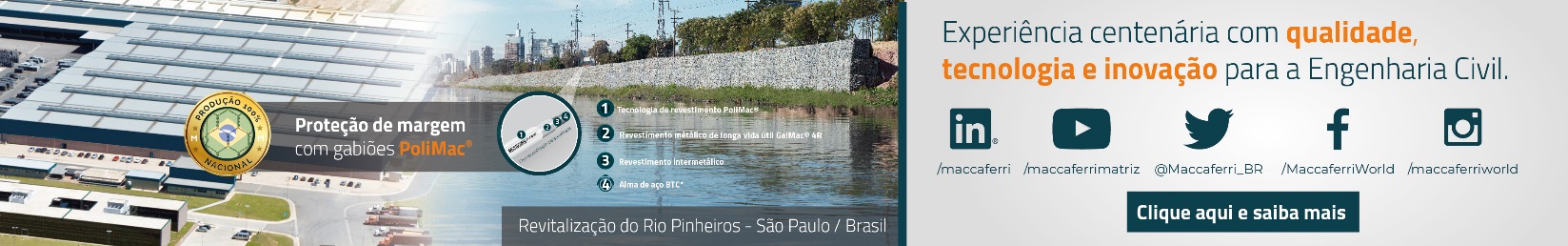 - PATROCÍNIO INSTITUCIONAL-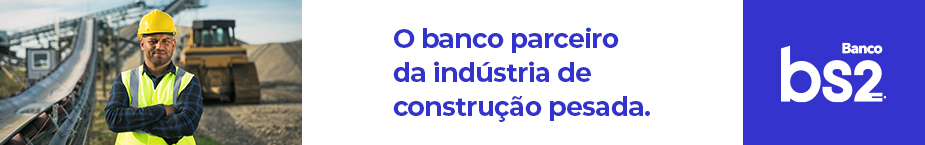 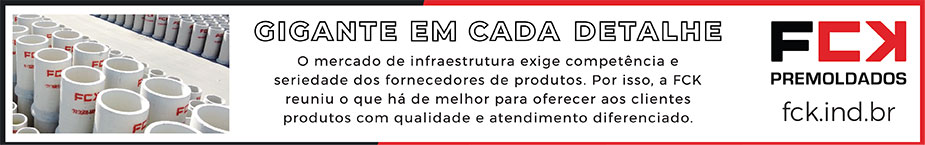 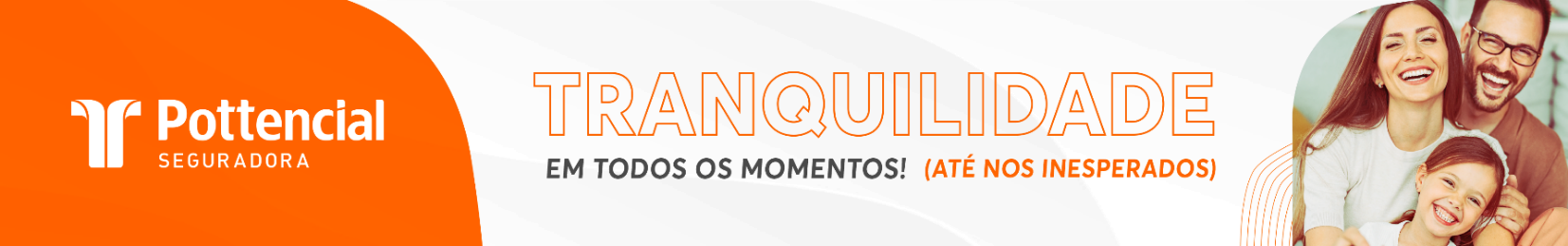 - PUBLICIDADE -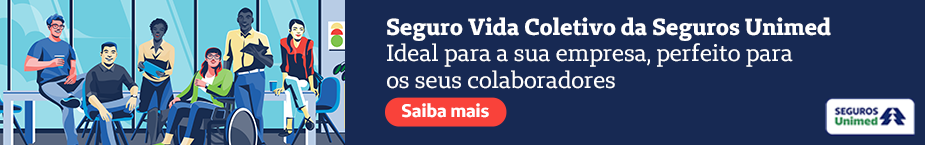 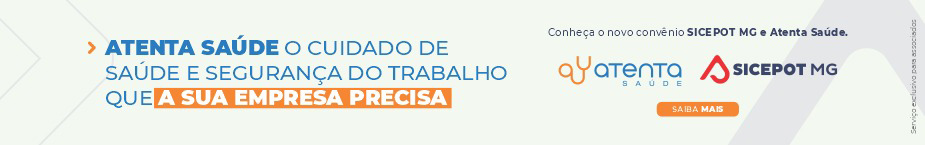 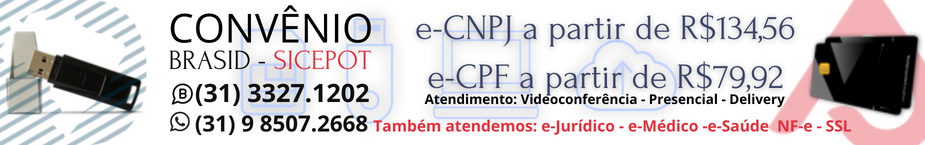  ÓRGÃO LICITANTE: SMOBI ÓRGÃO LICITANTE: SMOBI ÓRGÃO LICITANTE: SMOBIEDITAL: CONCORRÊNCIA- SMOBI 006/2023EDITAL: CONCORRÊNCIA- SMOBI 006/2023Endereço: Rua dos Guajajaras, 1107 – 14° andar - Centro, Belo Horizonte - MG, 30180-105Informações: Telefone: (31) 3277-8102 - (31) 3277-5020 - Sites: www.licitacoes.caixa.gov.br e www.pbh.gov.br - E-mail cpl.sudecap@pbh.gov.br Endereço: Rua dos Guajajaras, 1107 – 14° andar - Centro, Belo Horizonte - MG, 30180-105Informações: Telefone: (31) 3277-8102 - (31) 3277-5020 - Sites: www.licitacoes.caixa.gov.br e www.pbh.gov.br - E-mail cpl.sudecap@pbh.gov.br Endereço: Rua dos Guajajaras, 1107 – 14° andar - Centro, Belo Horizonte - MG, 30180-105Informações: Telefone: (31) 3277-8102 - (31) 3277-5020 - Sites: www.licitacoes.caixa.gov.br e www.pbh.gov.br - E-mail cpl.sudecap@pbh.gov.br Endereço: Rua dos Guajajaras, 1107 – 14° andar - Centro, Belo Horizonte - MG, 30180-105Informações: Telefone: (31) 3277-8102 - (31) 3277-5020 - Sites: www.licitacoes.caixa.gov.br e www.pbh.gov.br - E-mail cpl.sudecap@pbh.gov.br Endereço: Rua dos Guajajaras, 1107 – 14° andar - Centro, Belo Horizonte - MG, 30180-105Informações: Telefone: (31) 3277-8102 - (31) 3277-5020 - Sites: www.licitacoes.caixa.gov.br e www.pbh.gov.br - E-mail cpl.sudecap@pbh.gov.br Objeto: Execução das obras e serviços de reforma do Centro de Referência Esportiva para Pessoa Portadora de Deficiência - CREPPD, compreendendo: demolição da laje do 2º (segundo) pavimento e construção de nova laje no nível do piso da quadra poliesportiva existente; demolição e reconstrução de escada em conformidade com as normas NBR 9050/2020 e NBR 9077; aproveitamento e restauração da estrutura metálica existente do telhado; criação dos ambientes no 1º (primeiro) pavimento: recepção, 2 (duas) salas de ginástica, 3 (três) vestiários acessíveis unissex e 1 (um) vestiário acessível infantil, 2 (dois) vestiários de professores, copa, elevador; criação dos ambientes no 2º (segundo) pavimento: secretaria, sala de professores, sanitário acessível unissex, acesso direto para quadra poliesportiva existente, almoxarifado de apoia à quadra, almoxarifado para materiais esportivos; e revitalização da quadra.Objeto: Execução das obras e serviços de reforma do Centro de Referência Esportiva para Pessoa Portadora de Deficiência - CREPPD, compreendendo: demolição da laje do 2º (segundo) pavimento e construção de nova laje no nível do piso da quadra poliesportiva existente; demolição e reconstrução de escada em conformidade com as normas NBR 9050/2020 e NBR 9077; aproveitamento e restauração da estrutura metálica existente do telhado; criação dos ambientes no 1º (primeiro) pavimento: recepção, 2 (duas) salas de ginástica, 3 (três) vestiários acessíveis unissex e 1 (um) vestiário acessível infantil, 2 (dois) vestiários de professores, copa, elevador; criação dos ambientes no 2º (segundo) pavimento: secretaria, sala de professores, sanitário acessível unissex, acesso direto para quadra poliesportiva existente, almoxarifado de apoia à quadra, almoxarifado para materiais esportivos; e revitalização da quadra.Objeto: Execução das obras e serviços de reforma do Centro de Referência Esportiva para Pessoa Portadora de Deficiência - CREPPD, compreendendo: demolição da laje do 2º (segundo) pavimento e construção de nova laje no nível do piso da quadra poliesportiva existente; demolição e reconstrução de escada em conformidade com as normas NBR 9050/2020 e NBR 9077; aproveitamento e restauração da estrutura metálica existente do telhado; criação dos ambientes no 1º (primeiro) pavimento: recepção, 2 (duas) salas de ginástica, 3 (três) vestiários acessíveis unissex e 1 (um) vestiário acessível infantil, 2 (dois) vestiários de professores, copa, elevador; criação dos ambientes no 2º (segundo) pavimento: secretaria, sala de professores, sanitário acessível unissex, acesso direto para quadra poliesportiva existente, almoxarifado de apoia à quadra, almoxarifado para materiais esportivos; e revitalização da quadra.DATAS: RECEBIMENTO DAS PROPOSTAS EXCLUSIVAMENTE POR MEIO ELETRÔNICO: ATÉ AS 10:00H DO DIA 05/04/2023. JULGAMENTO DAS PROPOSTAS EM MEIO ELETRÔNICO: A PARTIR DAS 10:00H DO DIA 05/04/2023.DATAS: RECEBIMENTO DAS PROPOSTAS EXCLUSIVAMENTE POR MEIO ELETRÔNICO: ATÉ AS 10:00H DO DIA 05/04/2023. JULGAMENTO DAS PROPOSTAS EM MEIO ELETRÔNICO: A PARTIR DAS 10:00H DO DIA 05/04/2023.Valor Estimado da ObraCapital SocialGarantia de PropostaGarantia de PropostaValor do EditalR$ 2.328.925,86R$ -R$ -R$ -R$ -CAPACIDADE TÉCNICA: 10.1.3.2. Atestado(s) de Capacidade Técnico-Profissional fornecido(s) por pessoa(s) jurídica(s) de direito público ou privado, devidamente registrado(s) na entidade profissional competente, de que o(s) profissional(is), comprovadamente integrante(s) do quadro permanente da licitante, executou(aram), na qualidade de responsável(is) técnico(s), obras de reformas de edificações com acessibilidade.CAPACIDADE TÉCNICA: 10.1.3.2. Atestado(s) de Capacidade Técnico-Profissional fornecido(s) por pessoa(s) jurídica(s) de direito público ou privado, devidamente registrado(s) na entidade profissional competente, de que o(s) profissional(is), comprovadamente integrante(s) do quadro permanente da licitante, executou(aram), na qualidade de responsável(is) técnico(s), obras de reformas de edificações com acessibilidade.CAPACIDADE TÉCNICA: 10.1.3.2. Atestado(s) de Capacidade Técnico-Profissional fornecido(s) por pessoa(s) jurídica(s) de direito público ou privado, devidamente registrado(s) na entidade profissional competente, de que o(s) profissional(is), comprovadamente integrante(s) do quadro permanente da licitante, executou(aram), na qualidade de responsável(is) técnico(s), obras de reformas de edificações com acessibilidade.CAPACIDADE TÉCNICA: 10.1.3.2. Atestado(s) de Capacidade Técnico-Profissional fornecido(s) por pessoa(s) jurídica(s) de direito público ou privado, devidamente registrado(s) na entidade profissional competente, de que o(s) profissional(is), comprovadamente integrante(s) do quadro permanente da licitante, executou(aram), na qualidade de responsável(is) técnico(s), obras de reformas de edificações com acessibilidade.CAPACIDADE TÉCNICA: 10.1.3.2. Atestado(s) de Capacidade Técnico-Profissional fornecido(s) por pessoa(s) jurídica(s) de direito público ou privado, devidamente registrado(s) na entidade profissional competente, de que o(s) profissional(is), comprovadamente integrante(s) do quadro permanente da licitante, executou(aram), na qualidade de responsável(is) técnico(s), obras de reformas de edificações com acessibilidade.CAPACIDADE OPERACIONAL: 10.1.3.3. Atestado(s) de Capacidade Técnico-Operacional fornecido(s) por pessoa(s) jurídica(s) de direito público ou privado, comprovando que a licitante executou, diretamente, serviços de concreto armado em contenção, estrutura ou Obras de Artes Especiais - OAE: 30,8m³ (trinta vírgula oito metros cúbicos).CAPACIDADE OPERACIONAL: 10.1.3.3. Atestado(s) de Capacidade Técnico-Operacional fornecido(s) por pessoa(s) jurídica(s) de direito público ou privado, comprovando que a licitante executou, diretamente, serviços de concreto armado em contenção, estrutura ou Obras de Artes Especiais - OAE: 30,8m³ (trinta vírgula oito metros cúbicos).CAPACIDADE OPERACIONAL: 10.1.3.3. Atestado(s) de Capacidade Técnico-Operacional fornecido(s) por pessoa(s) jurídica(s) de direito público ou privado, comprovando que a licitante executou, diretamente, serviços de concreto armado em contenção, estrutura ou Obras de Artes Especiais - OAE: 30,8m³ (trinta vírgula oito metros cúbicos).CAPACIDADE OPERACIONAL: 10.1.3.3. Atestado(s) de Capacidade Técnico-Operacional fornecido(s) por pessoa(s) jurídica(s) de direito público ou privado, comprovando que a licitante executou, diretamente, serviços de concreto armado em contenção, estrutura ou Obras de Artes Especiais - OAE: 30,8m³ (trinta vírgula oito metros cúbicos).CAPACIDADE OPERACIONAL: 10.1.3.3. Atestado(s) de Capacidade Técnico-Operacional fornecido(s) por pessoa(s) jurídica(s) de direito público ou privado, comprovando que a licitante executou, diretamente, serviços de concreto armado em contenção, estrutura ou Obras de Artes Especiais - OAE: 30,8m³ (trinta vírgula oito metros cúbicos).ÍNDICES ECONÔMICOS: conforme editalÍNDICES ECONÔMICOS: conforme editalÍNDICES ECONÔMICOS: conforme editalÍNDICES ECONÔMICOS: conforme editalÍNDICES ECONÔMICOS: conforme editalOBSERVAÇÕES: O edital e seus anexos encontram-se disponíveis para acesso dos interessados no site da PBH, no link licitações e editais https://prefeitura.pbh.gov.br/licitacoes e também na GERÊNCIA DE GESTÃO DE PROCESSOS - GEPRO-SD da Superintendência de Desenvolvimento da Capital - SUDECAP, localizada em Belo Horizonte na Rua dos Guajajaras, n° 1.107, Térreo, Lourdes, de segunda à sexta-feira, no horário de 09:00 horas às 12:00 horas e de 14:00 horas às 17:00 horas. As cópias poderão ser obtidas por meio digital, mediante a apresentação pelos interessados mediante o fornecimento de DVD-R não utilizado, ou por cópia reprográfica, com o recolhimento do valor correspondente, através de Guia de Arrecadação, a ser calculado conforme a quantidade de folhas. Os projetos somente serão disponibilizados em meio digital, mediante a apresentação de DVD-R não utilizado.OBSERVAÇÕES: O edital e seus anexos encontram-se disponíveis para acesso dos interessados no site da PBH, no link licitações e editais https://prefeitura.pbh.gov.br/licitacoes e também na GERÊNCIA DE GESTÃO DE PROCESSOS - GEPRO-SD da Superintendência de Desenvolvimento da Capital - SUDECAP, localizada em Belo Horizonte na Rua dos Guajajaras, n° 1.107, Térreo, Lourdes, de segunda à sexta-feira, no horário de 09:00 horas às 12:00 horas e de 14:00 horas às 17:00 horas. As cópias poderão ser obtidas por meio digital, mediante a apresentação pelos interessados mediante o fornecimento de DVD-R não utilizado, ou por cópia reprográfica, com o recolhimento do valor correspondente, através de Guia de Arrecadação, a ser calculado conforme a quantidade de folhas. Os projetos somente serão disponibilizados em meio digital, mediante a apresentação de DVD-R não utilizado.OBSERVAÇÕES: O edital e seus anexos encontram-se disponíveis para acesso dos interessados no site da PBH, no link licitações e editais https://prefeitura.pbh.gov.br/licitacoes e também na GERÊNCIA DE GESTÃO DE PROCESSOS - GEPRO-SD da Superintendência de Desenvolvimento da Capital - SUDECAP, localizada em Belo Horizonte na Rua dos Guajajaras, n° 1.107, Térreo, Lourdes, de segunda à sexta-feira, no horário de 09:00 horas às 12:00 horas e de 14:00 horas às 17:00 horas. As cópias poderão ser obtidas por meio digital, mediante a apresentação pelos interessados mediante o fornecimento de DVD-R não utilizado, ou por cópia reprográfica, com o recolhimento do valor correspondente, através de Guia de Arrecadação, a ser calculado conforme a quantidade de folhas. Os projetos somente serão disponibilizados em meio digital, mediante a apresentação de DVD-R não utilizado.OBSERVAÇÕES: O edital e seus anexos encontram-se disponíveis para acesso dos interessados no site da PBH, no link licitações e editais https://prefeitura.pbh.gov.br/licitacoes e também na GERÊNCIA DE GESTÃO DE PROCESSOS - GEPRO-SD da Superintendência de Desenvolvimento da Capital - SUDECAP, localizada em Belo Horizonte na Rua dos Guajajaras, n° 1.107, Térreo, Lourdes, de segunda à sexta-feira, no horário de 09:00 horas às 12:00 horas e de 14:00 horas às 17:00 horas. As cópias poderão ser obtidas por meio digital, mediante a apresentação pelos interessados mediante o fornecimento de DVD-R não utilizado, ou por cópia reprográfica, com o recolhimento do valor correspondente, através de Guia de Arrecadação, a ser calculado conforme a quantidade de folhas. Os projetos somente serão disponibilizados em meio digital, mediante a apresentação de DVD-R não utilizado.OBSERVAÇÕES: O edital e seus anexos encontram-se disponíveis para acesso dos interessados no site da PBH, no link licitações e editais https://prefeitura.pbh.gov.br/licitacoes e também na GERÊNCIA DE GESTÃO DE PROCESSOS - GEPRO-SD da Superintendência de Desenvolvimento da Capital - SUDECAP, localizada em Belo Horizonte na Rua dos Guajajaras, n° 1.107, Térreo, Lourdes, de segunda à sexta-feira, no horário de 09:00 horas às 12:00 horas e de 14:00 horas às 17:00 horas. As cópias poderão ser obtidas por meio digital, mediante a apresentação pelos interessados mediante o fornecimento de DVD-R não utilizado, ou por cópia reprográfica, com o recolhimento do valor correspondente, através de Guia de Arrecadação, a ser calculado conforme a quantidade de folhas. Os projetos somente serão disponibilizados em meio digital, mediante a apresentação de DVD-R não utilizado.ÓRGÃO LICITANTE: - TRIBUNAL DE JUSTIÇA DO ESTADO DE MGÓRGÃO LICITANTE: - TRIBUNAL DE JUSTIÇA DO ESTADO DE MGEDITAL: PREGÃO ELETRÔNICO N° 025 / 2023EDITAL: PREGÃO ELETRÔNICO N° 025 / 2023EDITAL: PREGÃO ELETRÔNICO N° 025 / 2023Endereço: Rua Gonçalves Dias, 1260 – Funcionários – Belo Horizonte/MG.Informações: Telefone: (31) 3249-8033 e 3249-8034. E-mail licit@tjmg.jus.br. Endereço: Rua Gonçalves Dias, 1260 – Funcionários – Belo Horizonte/MG.Informações: Telefone: (31) 3249-8033 e 3249-8034. E-mail licit@tjmg.jus.br. Endereço: Rua Gonçalves Dias, 1260 – Funcionários – Belo Horizonte/MG.Informações: Telefone: (31) 3249-8033 e 3249-8034. E-mail licit@tjmg.jus.br. Endereço: Rua Gonçalves Dias, 1260 – Funcionários – Belo Horizonte/MG.Informações: Telefone: (31) 3249-8033 e 3249-8034. E-mail licit@tjmg.jus.br. Endereço: Rua Gonçalves Dias, 1260 – Funcionários – Belo Horizonte/MG.Informações: Telefone: (31) 3249-8033 e 3249-8034. E-mail licit@tjmg.jus.br. DATAS:DATAS:DATAS:VALORESVALORESVALORESVALORESVALORESValor Estimado da ObraCapital SocialCapital SocialGarantia de PropostaValor do EditalR$ -R$ -R$ -R$ -R$ -CAPACIDADE TÉCNICA:  Manutenção ou construção ou reforma em edificação(ões)Manutenção ou reforma ou execução de Instalações elétricas de baixa tensão em edificação(ões).CAPACIDADE TÉCNICA:  Manutenção ou construção ou reforma em edificação(ões)Manutenção ou reforma ou execução de Instalações elétricas de baixa tensão em edificação(ões).CAPACIDADE TÉCNICA:  Manutenção ou construção ou reforma em edificação(ões)Manutenção ou reforma ou execução de Instalações elétricas de baixa tensão em edificação(ões).CAPACIDADE TÉCNICA:  Manutenção ou construção ou reforma em edificação(ões)Manutenção ou reforma ou execução de Instalações elétricas de baixa tensão em edificação(ões).CAPACIDADE TÉCNICA:  Manutenção ou construção ou reforma em edificação(ões)Manutenção ou reforma ou execução de Instalações elétricas de baixa tensão em edificação(ões).CAPACIDADE OPERACIONAL: Manutenção ou construção ou reforma em edificação(ões) com área mínima de 3.400,00 m² .Manutenção ou reforma ou execução de Instalações elétricas de baixa tensão em edificação(ões) com carga instalada ou demandada de no mínimo 140kVA.CAPACIDADE OPERACIONAL: Manutenção ou construção ou reforma em edificação(ões) com área mínima de 3.400,00 m² .Manutenção ou reforma ou execução de Instalações elétricas de baixa tensão em edificação(ões) com carga instalada ou demandada de no mínimo 140kVA.CAPACIDADE OPERACIONAL: Manutenção ou construção ou reforma em edificação(ões) com área mínima de 3.400,00 m² .Manutenção ou reforma ou execução de Instalações elétricas de baixa tensão em edificação(ões) com carga instalada ou demandada de no mínimo 140kVA.CAPACIDADE OPERACIONAL: Manutenção ou construção ou reforma em edificação(ões) com área mínima de 3.400,00 m² .Manutenção ou reforma ou execução de Instalações elétricas de baixa tensão em edificação(ões) com carga instalada ou demandada de no mínimo 140kVA.CAPACIDADE OPERACIONAL: Manutenção ou construção ou reforma em edificação(ões) com área mínima de 3.400,00 m² .Manutenção ou reforma ou execução de Instalações elétricas de baixa tensão em edificação(ões) com carga instalada ou demandada de no mínimo 140kVA. ÍNDICES ECONÔMICOS: 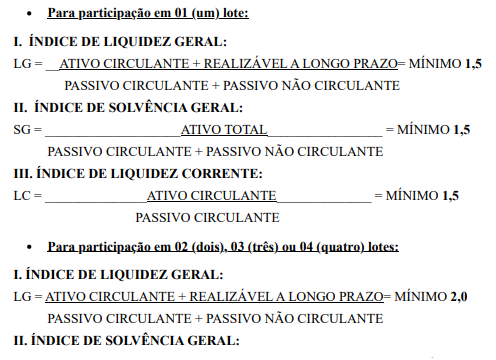 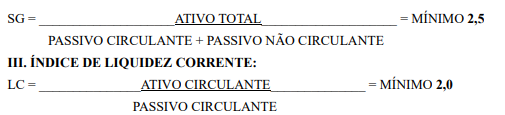  ÍNDICES ECONÔMICOS:  ÍNDICES ECONÔMICOS:  ÍNDICES ECONÔMICOS:  ÍNDICES ECONÔMICOS: OBS.: 2.1. Até o dia 07.03.2023 poderão ser enviados pedidos de esclarecimentos ou apresentação de impugnação ao edital, encaminhados exclusivamente por meio do Portal de Compras, no endereço eletrônico www.compras.mg.gov.br. 2.8. Quaisquer outras informações poderão ser obtidas através do telefone (31) 3249.8034. 4.1. Para acesso ao sistema eletrônico, os fornecedores deverão cadastrar-se, nos termos do Decreto estadual nº 45.902/2012, por meio do site www.compras.mg.gov.br, na opção Cadastro de Fornecedores, devendo observar os prazos ali estabelecidos. 4.1.1. Cada fornecedor deverá credenciar, no mínimo, um representante para atuar em seu nome no sistema, sendo que o representante receberá uma senha eletrônica de acesso. 4.2. Informações complementares a respeito do cadastramento serão obtidas no site www.compras.mg.gov.br ou pela Central de Atendimento aos Fornecedores, via e-mail: cadastro.fornecedores@planejamento.mg.gov.br, com horário de atendimento de Segunda-feira à Sexta-feira das 08:00 às 16:00 horas.
 OBS.: 2.1. Até o dia 07.03.2023 poderão ser enviados pedidos de esclarecimentos ou apresentação de impugnação ao edital, encaminhados exclusivamente por meio do Portal de Compras, no endereço eletrônico www.compras.mg.gov.br. 2.8. Quaisquer outras informações poderão ser obtidas através do telefone (31) 3249.8034. 4.1. Para acesso ao sistema eletrônico, os fornecedores deverão cadastrar-se, nos termos do Decreto estadual nº 45.902/2012, por meio do site www.compras.mg.gov.br, na opção Cadastro de Fornecedores, devendo observar os prazos ali estabelecidos. 4.1.1. Cada fornecedor deverá credenciar, no mínimo, um representante para atuar em seu nome no sistema, sendo que o representante receberá uma senha eletrônica de acesso. 4.2. Informações complementares a respeito do cadastramento serão obtidas no site www.compras.mg.gov.br ou pela Central de Atendimento aos Fornecedores, via e-mail: cadastro.fornecedores@planejamento.mg.gov.br, com horário de atendimento de Segunda-feira à Sexta-feira das 08:00 às 16:00 horas.
 OBS.: 2.1. Até o dia 07.03.2023 poderão ser enviados pedidos de esclarecimentos ou apresentação de impugnação ao edital, encaminhados exclusivamente por meio do Portal de Compras, no endereço eletrônico www.compras.mg.gov.br. 2.8. Quaisquer outras informações poderão ser obtidas através do telefone (31) 3249.8034. 4.1. Para acesso ao sistema eletrônico, os fornecedores deverão cadastrar-se, nos termos do Decreto estadual nº 45.902/2012, por meio do site www.compras.mg.gov.br, na opção Cadastro de Fornecedores, devendo observar os prazos ali estabelecidos. 4.1.1. Cada fornecedor deverá credenciar, no mínimo, um representante para atuar em seu nome no sistema, sendo que o representante receberá uma senha eletrônica de acesso. 4.2. Informações complementares a respeito do cadastramento serão obtidas no site www.compras.mg.gov.br ou pela Central de Atendimento aos Fornecedores, via e-mail: cadastro.fornecedores@planejamento.mg.gov.br, com horário de atendimento de Segunda-feira à Sexta-feira das 08:00 às 16:00 horas.
 OBS.: 2.1. Até o dia 07.03.2023 poderão ser enviados pedidos de esclarecimentos ou apresentação de impugnação ao edital, encaminhados exclusivamente por meio do Portal de Compras, no endereço eletrônico www.compras.mg.gov.br. 2.8. Quaisquer outras informações poderão ser obtidas através do telefone (31) 3249.8034. 4.1. Para acesso ao sistema eletrônico, os fornecedores deverão cadastrar-se, nos termos do Decreto estadual nº 45.902/2012, por meio do site www.compras.mg.gov.br, na opção Cadastro de Fornecedores, devendo observar os prazos ali estabelecidos. 4.1.1. Cada fornecedor deverá credenciar, no mínimo, um representante para atuar em seu nome no sistema, sendo que o representante receberá uma senha eletrônica de acesso. 4.2. Informações complementares a respeito do cadastramento serão obtidas no site www.compras.mg.gov.br ou pela Central de Atendimento aos Fornecedores, via e-mail: cadastro.fornecedores@planejamento.mg.gov.br, com horário de atendimento de Segunda-feira à Sexta-feira das 08:00 às 16:00 horas.
 OBS.: 2.1. Até o dia 07.03.2023 poderão ser enviados pedidos de esclarecimentos ou apresentação de impugnação ao edital, encaminhados exclusivamente por meio do Portal de Compras, no endereço eletrônico www.compras.mg.gov.br. 2.8. Quaisquer outras informações poderão ser obtidas através do telefone (31) 3249.8034. 4.1. Para acesso ao sistema eletrônico, os fornecedores deverão cadastrar-se, nos termos do Decreto estadual nº 45.902/2012, por meio do site www.compras.mg.gov.br, na opção Cadastro de Fornecedores, devendo observar os prazos ali estabelecidos. 4.1.1. Cada fornecedor deverá credenciar, no mínimo, um representante para atuar em seu nome no sistema, sendo que o representante receberá uma senha eletrônica de acesso. 4.2. Informações complementares a respeito do cadastramento serão obtidas no site www.compras.mg.gov.br ou pela Central de Atendimento aos Fornecedores, via e-mail: cadastro.fornecedores@planejamento.mg.gov.br, com horário de atendimento de Segunda-feira à Sexta-feira das 08:00 às 16:00 horas.
 